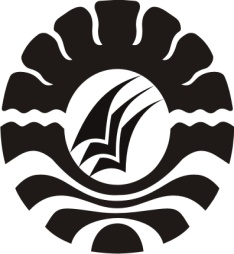 PENGARUH PENERAPAN MODEL PEMBELAJARAN QUANTUM TEACHING TERHADAP HASIL BELAJAR SISWA PADA MATA PELAJARAN TEKNOLOGI INFORMASI DAN KOMUNIKASI SISWA KELAS                       VIII MTS DDI TEKOLABBUA KABUPATEN PANGKEPSKRIPSIDiajukan untuk Memenuhi Sebagaian Persyaratan GunaMemperoleh Gelar Sarjana Pendidikan pada Jurusan Kurikulum dan Teknologi PendidikanStrata Satu Fakultas Ilmu PendidikanUniversitas Negeri MakassarOleh :A. MUH. ABDUH BASMANIM : 094104001JURUSAN KURIKULUM DAN TEKNOLOGI PENDIDIKANFAKULTAS ILMU PENDIDIKANUNIVERSITAS NEGERI MAKASSAR2014KEMENTRIAN PENDIDIKAN NASIONAL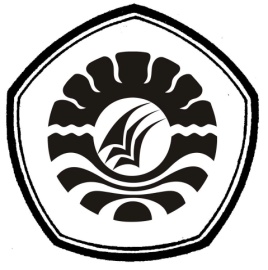 FAKULTAS ILMU PENDIDIKAN UNIVERSITAS NEGERI MAKASSAR:	Kampus Tidung FIP UNM Jln. Tamalate I Tidung Makassar                          Telp.0411-884457 e-mail: upp_tidung@yahoo.co.idPERSETUJUAN PEMBIMBINGSkripsi dengan judul “Pengaruh Penerapan Model Pembelajaran Quantum Teaching Terhadap Hasil Belajar Siswa Pada Mata Pelajaran Teknologi Informasi dan Komunikasi Siswa Kelas VIII MTs DDI Tekolabbua Kabupaten. Pangkep”.Atas nama: Nama 			: A. Muh. Abduh basmaNim 			: 094 104 001Jurusan 			: Kurikulum dan Teknologi PendidikanFakultas			: Ilmu PendidikanSetelah diperiksa dan diteliti, naskah skripsi ini telah memenuhi syarat untuk ujian meja.						      Makassar,      Maret  2014        Pembimbing  I                                                   	  Pembimbing  II Drs. Abd. Karim. H.Ahmad, M.Pd                              Dr. P a t t a u f i, S.Pd, M.Si NIP. 19500317 197903 1 002				      NIP. 19710830 200312 1 001Mengetahui: Ketua Jurusan Kurikulum dan Teknologi Pendidikan,Dr. P a t t a u f i, S.Pd, M.Si NIP. 19710830 200312 1 001PERNYATAAN KEASLIAN SKRIPSISaya yang bertanda tangan dibawah ini:Nama			:  A.Muh.Abduh BasmaNim			:  094 104 001Jurusan/ Prodi		:  Kurikulum dan Teknologi PendidikanFakultas		:  Ilmu PendidikanJudul Skripsi            :	Pengaruh Penerapan Model Pembelajaran Quantum  Teaching Terhadap Hasil Belajar Siswa Pada Mata Pelajaran Teknologi Informasi dan Komunikasi Siswa Kelas VIII MTs DDI Tekolabbua Kabupaten Pangkep.Menyatakan dengan sebenarnya bahwa skripsi yang saya tulis ini benar merupakan hasil karya sendiri dan bukan merupakan pengambil-alihan tulisan atau pikiran orang lain yang saya akui sebagai tulisan atau pikiran sendiri. Apabila dikemudian hari terbukti atau dapat dibuktikan bahwa skripsi ini hasil jiplakan, maka saya bersedia menerima sanksi atas perbuatan tersebut sesuai ketentuan yang berlaku.   Makassar 12 Februari 2014   Yang membuat pernyataan,       							 A. MUH. ABDUH BASMAMOTTO
Hari ini Anda adalah orang yang sama dengan Anda di lima tahun mendatang, kecuali dua hal : orang-orang di sekeliling Anda dan buku-buku yang Anda baca.
“Maka Nikmat Tuhan-Mu yang manakah yang kamu dustakan’’ ??(Q.S Ar-Rahman)‘’Jika semangat diri pernah padam, aku tidak akan sampai sejauh ini”Dengan rasa syukur dan rendah hati kuperuntukkan karya ini kepada : Kedua orang tuaku  tercinta, Saudara-saudaraku dan orang yang aku sayangi, Sahabat-sahabatku tampa kalian aku tak ada artinya untuk meraih Cita-Cita dan Mimpi !!! ABSTRAKA.Muh.Abduh Basma. 2013. Pengaruh Penerapan Model Pembelajaran Quantum Teaching Terhadap Hasil Belajar Siswa Pada Mata Pelajaran Teknologi Informasi dan Komunikasi Siswa Kelas VIII MTs DDI Tekolabbua Kabupaten Pangkep. Skripsi.Dibimbing oleh Drs.H.Abd.Karim H.Ahmad,M.Pd dan Dr.Pattaufi,S.Pd,M.Si. Jurusan Kurikulum dan Teknologi Pendidikan Fakultas Ilmu Pendidikan Universitas Negeri Makassar.Masalah dalam penelitian ini adalah guru terbiasa melaksanakan kegiatan pembelajaran dengan menggunakan pembelajaran konvensional dan kurang memanfaatkan media sebagai sumber belajar dalam pembelajaran Teknologi Informasi dan komunikasi. Oleh karena itu, peneliti akan melakukan penelitian dengan judul melaksanakan pembelajaran dengan menggunakan model pembelajaran quantum teaching. Rumusan masalah dalam penelitian ini adalah: Apakah ada pengaruh penerapan model pembelajaran quantum teaching terhadap hasil belajar siswa pada mata pelajaran Teknologi Informasi dan Komunikasi kelas VIII MTs DDI Tekolabbua Kabupaten Pangkep ? Tujuan penelitian ini adalah untuk Mengetahui apakah ada pengaruh penerapan model pembelajaran quantum teaching terhadap hasil belajar siswa pada mata pelajaran Teknologi Informasi dan Komunikasi kelas VIII MTs DDI Tekolabbua Kabupaten Pangkep. Pendekatan yang digunakan dalam penelitian ini adalah kuantitatif, dimaksudkan untuk mengetahui suatu kejadian atau peristiwa yang sedang berlangsung yaitu pengaruh penerapan model pembelajaran Quantum Teaching terhadap hasil belajar siswa pada mata pelajaran Teknologi Informasi dan Komunikasi kelas VIII MTs DDI Tekolabbua kab. Pangkep. Jenis Penelitian ini adalah Eksperimen, dengan populasi penelitian seluruh siswa kelas VIII MTs DDI Tekolabbua Kab.Pangkep yang berjumlah 26 orang siswa. Pengumpulan data dengan menggunakan observasi, tes, dan dokumentasi. Analisis data menggunakan analisis deskriptif dan analisis statistik inferensial. Hasil penelitian ini menunjukkan ada pengaruh yang signifikan terhadap hasil belajar siswa setelah menggunakan model pembelajaran quantum teaching pada mata pelajaran Teknologi Informasi dan Komunikasi. Hal ini terlihat dari hasil pretest dan postest saat diberikan perlakuan pada proses belajar. Hal ini dapat dilihat dari hasil t-test yaitu yang menunjukkan data hasil t hitung ˃ t tabel pada taraf signifikan 5 % maupun taraf signifikan 1 % diperoleh nilai t hitung ˃ t tabel.PRAKATASegala Puji atas segala nikmat dan karunia Allah SWT, atas izin-Nyalah sehingga penulis dapat menyelesaikan skripsi ini sebagai tugas akhir untuk memenuhi salah satu syarat untuk memperoleh gelar Sarjana Pendidikan (S.Pd.) pada Kurikulum dan Teknologi Pendidikan Fakultas Ilmu Pendidikan Universitas Negeri Makassar. Penulis menyadari bahwa selama menjadi mahasiswa Kurikulum dan Teknologi Pendidikan, penulis telah banyak memperoleh bantuan, baik moral maupun materil dari berbagai pihak hingga studi ini dapat selesai. Olehnya itu peneliti menyampaikan ucapan terima kasih yang setulusnya dan penghargaan yang setinggi-tingginya kepada Ayahanda  Drs. H. Abd Karim H. Ahmad, M.Pd. selaku penasehat akademik sekaligus pembimbing I dan ayahanda Dr. Pattaufi, S.Pd, M.Si. selaku pembimbing II yang telah meluangkan waktunya untuk memberi arahan, motivasi serta bimbingannya setiap saat dengan penuh kesabaran dan ketulusan kepada peneliti dalam penyelesaian skripsi ini. Peneliti juga menghaturkan penghargaan yang setinggi-tingginya dan ucapan terima kasih yang sebesar-besarnya, kepada : Prof. Dr. H. Arismunandar, M. Pd, selaku Rektor Universitas Negeri Makassar yang telah memberikan kesempatan untuk menuntut ilmu di Universitas ini.Prof. Dr. Ismail Tolla, M.Pd, selaku Dekan FIP Universitas Negeri Makassar, yang telah memberi kesempatan  yang telah memberikan kesempatan kepada penulis untuk menimbah ilmu di FIP UNMDrs.M.Ali Latif Amri,M.Pd, Drs.Andi Mappincara,M.Pd dan Drs.Muh.Faisal, M.Pd, masing-masing selaku PD I, PD II, dan PD III yang telah memberikan izin untuk melaksanakan penelitian skripsi ini serta serta telah mewadahi dan memfasilitasi mahasiswa FIP UNM baik dibidang akademik, sarana prasarana maupun dibidang kemahasiswaan .Dr. Pattaufi, S.Pd, M.Si  dan Dr. Nurhikmah H, S.Pd, M.Si, selaku Ketua dan Sekretaris Jurusan Kurikulum dan Teknologi Pendidikan Universitas Negeri Makassar.Dosen Jurusan Kurikulum dan Teknologi Pendidikan yang telah memberikan  bekal ilmu dan pengetahuan selama peneliti duduk di bangku kuliah.Kepala Sekolah, Guru serta Staf Pegawai kependidikan di MTs DDI Tekolabbua yang telah membantu dalam proses penelitian berlangsungMiswandi, S.H selaku guru bidang studi teknologi Informasi dan komunikasi yang banyak membimbing dan bekerja sama dengan penulis dalam melaksanakan penelitian di MTs DDI Tekolabbua Kab. Pangkep.Siswa-siswi MTs DDI Tekolabbua Khususnya kelas VIII yang telah berpartisipasi dalam penelitian ini.Teristimewa penulis ucapkan kepada kedua orang tua tercinta Ayahanda A.Muhammad Abbas AR, S.Ag dan Ibunda Andi Rosmah Bakri, SP, yang telah bersabar memelihara dan membesarkan serta sekian lama menafkahi penulis dari kecil hingga detik ini penulis dapat menyelesaikan studi di perguruan tinggi serta teman terdekatku Alwasyiah Rahman Manrafi, S. Pd dan Indah Sarira, S.Psi Sahabat-sahabatku Abdillah Nurdin, S.Pd, Abd. Chalid Idris, S.Pd, Primawan, S. Pd, Al Zulkarnain, Fatimah S.Pd, Ega Amalia Rosal, S.Pd, Marni, Syahfitriani dan Ricky Dwi Antono serta semua teman-teman angkatan 2009, yang senatiasa memberikan dorongan dan bantuan dalam penyelesaian skripsi ini Maafkan jika selama berakademik banyak perangai yang kurang berkenan , salam sukses untuk kita semua.Bapak Syafruddin dan ibu Rahmatiah beserta saudara-saudaraku (Andi Al Amin,SH, Andi Syafri Syam, Rahmat SP, Muhsin, Hamsina, Verawati dan Sarid Armansyah, S.Pd) terima kasih atas bantuan dan dorongannya selama ini. Semoga semua kebaikan yang telah diberikan oleh Bapak dan Ibu serta semua pihak yang yang telah membantu penulis selama ini, penulis do’akan semoga mendapat balasan yang berlipat ganda dari Allah swt.Penulis menyadari bahwa skripsi ini masih banyak kekurangan, sehingga dengan segala kerendahan hati penulis mengharapkan saran dan kritik yang bersifat membangun demi kesempurnaan skripsi ini. Semoga skripsi ini dapat bermanfaat bagi kita semua. Amin.Makassar,	   Desember 2013Penulis